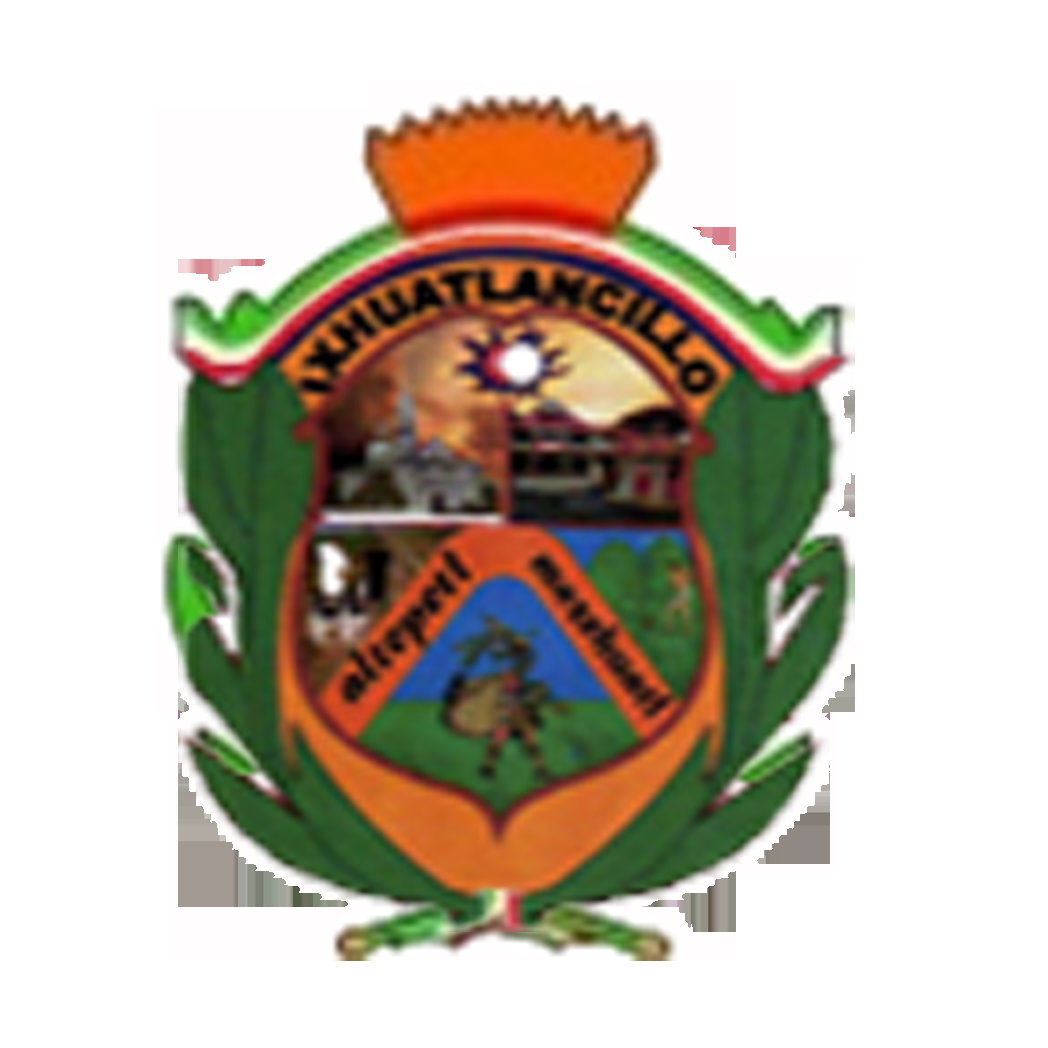 REGISTRO CIVIL.III. FACULTADES DE LAS AREAS ADMINISTRATIVAS.DENOMINACIÓN DE LA NORMA APLICABLE.HIPERVINCULO A LA NORMAREGLAMENTO DEL REGISTRO CIVIL DEL ESTADO DE VERACRUZ-LLAVEhttp://ixhuatlancillo.gob.mx/file/DHRvjKpWBPbVfugC